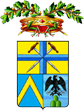 Provincia di ModenaSERVIZIO AFFARI GENERALI E POLIZIA PROVINCIALEBando per la preselezione degli interventi imprenditoriali da inserire nel progetto pilota volto allo sviluppo del tessuto imprenditoriale territoriale dell’area del Patto territoriale dell’Appennino modeneseDichiarazione relativa ai dati di bilancioIMPRESE NON AGRICOLEIo sottoscritto/a ……………………………………………………………………………………….….., nato/a a ………………………………………………………………., il ........…/………..…./…………… , residente a ………….…………………………………………………………………………., provincia di …………………………………………, in via/piazza ………………………………………..…………..., n.…………………………CAP………………………..,C.F……………………………………………………………….. in qualità di………………………………………………………………………dell’impresa……………………………………………………………………….……con sede legale a ………………………………………………………., provincia di ……………………………., in via/piazza ………………………………………………………………………..., n.…………………………CAP ……………………….., C.F……………………………….. partita IVA n. …………………………………. rilasciata dall’Ufficio IVA di …………………………………… in data ....…/……./……………, consapevole delle responsabilità anche penali derivanti dal rilascio di dichiarazioni mendaci e della conseguente decadenza dai benefici concessi sulla base di una dichiarazione non veritiera, ai sensi degli articoli 75 e 76 del decreto del Presidente della Repubblica 28 dicembre 2000, n. 445,ai fini della verifica della solidità economico finanziaria dell’impresa DICHIARO CHEi valori indicati nella tabella di seguito riportata sono quelli desumibili dagli ultimi tre bilanci approvati e depositati alla data di presentazione della domanda di agevolazione, redatti secondo la IV direttiva CEE ovvero redatti secondo i principi contabili IAS/IFRS e riclassificati secondo la nomenclatura della medesima direttiva (come recepita agli artt. 2424 e 2425 del codice civile), ovvero, nel caso di imprese in regime di contabilità semplificata, dalle ultime tre dichiarazioni dei redditi ed alle scritture contabili aziendali:ai fini della valutazione delle previsioni economico finanziarie del progetto, riporto il seguente prospetto previsionale:Dichiaro di essere informato, ai sensi del regolamento (UE) 2016/679 (regolamento europeo in materia di protezione dei dati personali, in sigla GDPR), che i dati personali raccolti saranno trattati, anche mediante strumenti informatici, esclusivamente nell’ambito del procedimento per il quale la presente dichiarazione viene resa.Firma digitale del sottoscrittore della dichiarazioneNOTA TECNICA SUI PARAMETRI DI VALUTAZIONECome stabilito dall’articolo 12, comma 4 del bando, le domande di agevolazione che superano la verifica dei requisiti di ammissibilità, saranno sottoposte a una analisi costi-benefici sulla fattibilità economico finanziaria degli interventi proposti e delle relative previsioni economico finanziarie fino al termine delle attività dei singoli interventi, come richiesto dall’articolo 9, comma 4 del DM 30 luglio 2021, sulla base delle informazioni e dei dati esposti dall’impresa richiedente nella scheda progetto imprenditoriale, redatta secondo il modello di cui all’allegato A.5, e i parametri di valutazione della dichiarazione relativa ai dati di bilancio, redatta secondo i modelli di cui all’allegato A.7. Saranno escluse le domande di agevolazione relative a interventi imprenditoriali di cui non sia dimostrata la sostenibilità economica e finanziaria, valutata attraverso i seguenti indici.I.	SOLIDITA’ ECONOMICO-FINANZIARIA DELL’IMPRESASaranno calcolati i seguenti indici di solidità economico-finanziaria dell’impresa richiedente: Per le imprese in regime di contabilità ordinaria: A.	Copertura finanziaria delle immobilizzazioni Tale indicatore è definito, in relazione agli ultimi tre esercizi finanziari, come media dei rapporti dati dalla somma dei mezzi propri e dei debiti a medio-lungo termine sul totale delle immobilizzazioni, con riferimento allo schema di Stato patrimoniale di cui all’articolo 2424 del codice civile, come modificato dall’articolo 6, comma 6, del decreto legislativo 18 agosto 2015, n. 139, come segue: •	il valore relativo ai mezzi propri è quello del totale della voce A del Passivo “Totale Patrimonio netto”;•	il valore relativo ai debiti a medio-lungo termine è quello dato dalla somma degli importi esigibili oltre l’esercizio successivo, della voce D del Passivo “Totale Debiti”;•	il valore relativo alle immobilizzazioni è quello del totale della voce B dell’Attivo “Totale Immobilizzazioni”.B.	Copertura degli oneri finanziari Tale indicatore è determinato, in relazione agli ultimi tre esercizi finanziari, come media dei rapporti tra l’importo del margine operativo lordo e l’importo degli oneri finanziari. I dati da considerare nel calcolo del rapporto sono determinati, con riferimento allo schema di Conto economico di cui all’articolo 2425 del codice civile, come segue: •	il valore del margine operativo lordo (MOL) è determinato come differenza tra il valore del totale della voce A “Valore della produzione” e le seguenti voci:-	Voce B.6 “Costo della produzione per materie prime, sussidiarie, di consumo e merci”;-	Voce B.7 “Costo della produzione per servizi”;-	Voce B.8 “Costo della produzione per godimento di beni di terzi”; -	Voce B.9 “Costo della produzione per il personale”; -	Voce B.11 “Costo della produzione per variazioni delle rimanenze di materie prime, sussidiarie, di consumo e merci”; -	Voce B.14 “Costo della produzione per oneri diversi di gestione”;•	il valore degli oneri finanziari è quello della voce C.17 “Interessi e altri oneri finanziari”.C.	Indipendenza finanziaria Tale indicatore è determinato, in relazione agli ultimi tre esercizi finanziari, come media dei rapporti dati dai mezzi propri sul totale del passivo. I predetti valori sono determinati, con riferimento allo schema di Stato patrimoniale di cui all’articolo 2424 del codice civile, come segue: •	il valore relativo ai mezzi propri è quello del totale della voce A del Passivo “Totale Patrimonio netto”;•	il valore relativo al Passivo è quello del totale del “Totale Passivo”.D.	Incidenza della gestione caratteristica sul fatturato Tale indicatore è determinato, in relazione agli ultimi tre esercizi finanziari, come media dei rapporti tra l’importo del margine operativo lordo e l’importo del fatturato. I dati da considerare nel calcolo del rapporto sono determinati, con riferimento allo schema di Conto economico di cui all’articolo 2425 del codice civile, come segue: •	il valore del margine operativo lordo (MOL) è determinato come indicato al precedente punto ii;•	il valore del fatturato è quello del totale della voce A “Valore della produzione”.Per le imprese sottoposte al regime di contabilità semplificata o forfetaria, non valutabili sulla base dei dati di bilancio, saranno calcolati i seguenti indici sulla base dei dati contabili riportati nelle tre ultime dichiarazioni fiscali (modello Unico/dichiarazione IVA) presentate dall’impresa richiedente: A.	l’incidenza della gestione caratteristica sul fatturato (risultante da documenti contabili dell’impresa richiedente); B.	l’incidenza degli oneri finanziari sul fatturato (risultante da documenti contabili dell’impresa richiedente e dalla attestazione della banca di riferimento). Per le imprese sottoposte al regime di contabilità semplificata o forfetaria:-	il prospetto di calcolo del margine operativo lordo deve essere attestato da un revisore legale iscritto nel registro dei revisori legali o da un professionista iscritto nell’albo dei dottori commercialisti e degli esperti contabili o nell’albo dei periti commerciali, ovvero dal responsabile del centro di assistenza fiscale;-	deve essere allegato il prospetto riepilogativo dell’indebitamento attuale verso istituti di credito, affidamenti e utilizzi rilasciato dalla/e banca/che di riferimento dell’impresa richiedente.II.	SOSTENIBILITA’ ECONOMICA DELL’INVESTIMENTOTale indicatore è determinato calcolando l’incidenza della gestione caratteristica sull’investimento da realizzare, sulla base del rapporto tra l’importo del margine operativo lordo (MOL) medio registrato negli ultimi tre esercizi finanziari e l’ammontare complessivo degli investimenti ammessi.I dati da considerare nel calcolo del rapporto sono determinati, con riferimento allo schema di Conto economico di cui all’articolo 2425 del codice civile, come segue: il valore del margine operativo lordo (MOL) è determinato come indicato nella Tabella del Conto economico;il valore degli investimenti ammessi è pari al valore degli investimenti indicati dall’impresa richiedente nella domanda di agevolazione.III.	SOSTENIBILITA’ FINANZIARIA DELL’INVESTIMENTOLa sostenibilità finanziaria del progetto è verificata attraverso il “Prospetto fonte-impieghi” compilato dall’impresa richiedente nella Sezione 9 della “Scheda progetto imprenditoriale” di cui all’allegato A.5 del bando e mediante l’analisi dei dati di bilancio relativi all’esercizio a regime, riportati nella presente scheda.Dichiarazione sostitutiva dell’atto di notorietà ai sensi degli artt. 46 e 47 del DPR n. 445 del 28 dicembre 2000Dati relativi al Conto Economico (art. 2425 c.c.)Esercizio 2018Esercizio 2019Esercizio 2020Ricavi delle vendite e delle prestazioni (voce A 1)Valore della Produzione (Totale della voce A)Costo della produzione per materie prime, sussidiarie, di consumo e merci (voce B6)Costo della produzione per servizi (voce B7)Costo della produzione per godimento di beni di terzi (voce B8)Costo della produzione per il personale (voce B9)Costo della produzione per variazioni delle rimanenze di materie prime, sussidiarie, di consumo e merci (voce B11)Costo della produzione per oneri diversi di gestione (voce B 14) Ammortamento immobilizzazioni immateriali (voce B 10 lett. a)Ammortamento immobilizzazioni materiali (voce B 10 lett. b)Interessi e altri oneri finanziari (voce C 17)Risultato prima delle imposte (A-B+-C+-D)Utile (perdite) dell’esercizio (voce 21)Dati relativi allo Stato Patrimoniale (art. 2424 c.c.)Esercizio 2018Esercizio 2019Esercizio 2020Patrimonio Netto (Totale lettera A del Passivo)Crediti verso soci per versamenti ancora dovuti (lettera A dell’Attivo)Fondi per rischi e oneri (lettera B del Passivo)Trattamento di fine rapporto di lavoro subordinato (lettera C del Passivo)Debiti oltre l’esercizio successivo (voci n. 1,2, 4 e 5 lettera D del Passivo)Totale del Passivo (somma dei valori delle lettere A,B,C,D,E della sezione Passivo)Immobilizzazioni (Totale lettera B dell’Attivo)Attivo circolante lettera C (III attività finanziarie che non costituiscono immobilizzazioni + 6) altri titoli + IV Disponibilità liquide)Dati relativi al Conto Economico (art. 2425 c.c.)Primo esercizio a regimeRicavi delle vendite e delle prestazioni (voce A 1)Valore della Produzione (Totale della voce A)Costo della produzione per materie prime, sussidiarie, di consumo e merci (voce B6)Costo della produzione per servizi (voce B7)Costo della produzione per godimento di beni di terzi (voce B8)Costo della produzione per il personale (voce B9)Costo della produzione per variazioni delle rimanenze di materie prime, sussidiarie, di consumo e merci (voce B11)Costo della produzione per oneri diversi di gestione (voce B 14) Ammortamento immobilizzazioni immateriali (voce B 10 lett. a)Ammortamento immobilizzazioni materiali (voce B 10 lett. b)Interessi e altri oneri finanziari (voce C 17)Risultato prima delle imposte (A-B+-C+-D)Utile (perdite) dell’esercizio (voce 21)Dati relativi allo Stato Patrimoniale (art. 2424 c.c.)Patrimonio Netto (Totale lettera A del Passivo)Crediti verso soci per versamenti ancora dovuti (lettera A dell’Attivo)Fondi per rischi e oneri (lettera B del Passivo)Trattamento di fine rapporto di lavoro subordinato (lettera C del Passivo)Debiti oltre l’esercizio successivo (voci n. 1,2, 4 e 5 lettera D del Passivo)Totale del Passivo (somma dei valori delle lettere A,B,C,D,E della sezione Passivo)Immobilizzazioni (Totale lettera B dell’Attivo)Attivo circolante lettera C (III attività finanziarie che non costituiscono immobilizzazioni + 6) altri titoli + IV Disponibilità liquide)